PurposeThe purpose of this document is to identify points of interest for photographers. The document does not attempt to create an itenerary nor address logistical issues.Trip ProfileSpecial notesContinued on following pagesOverviewStop 1 – Photo Opportunity 1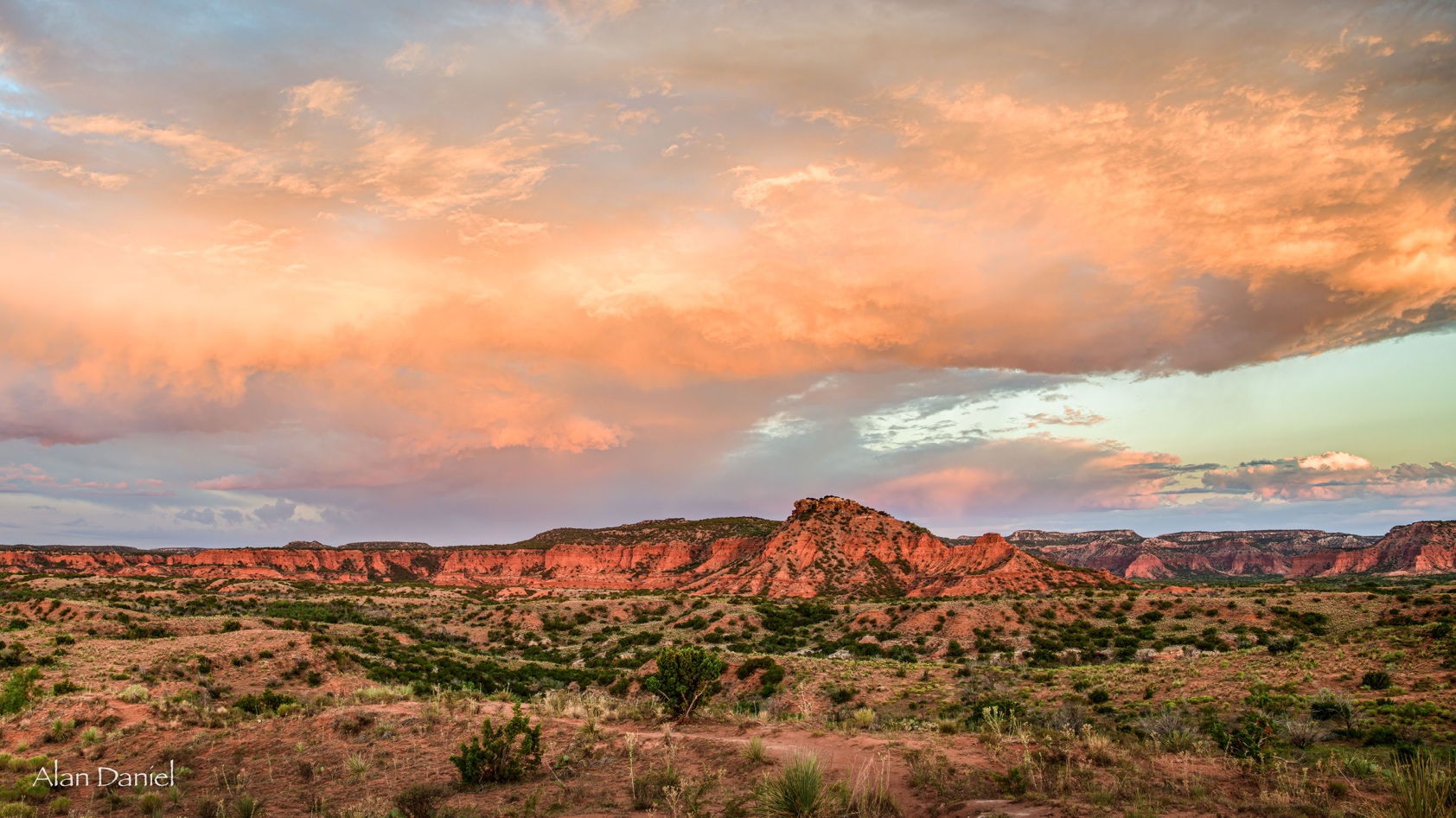 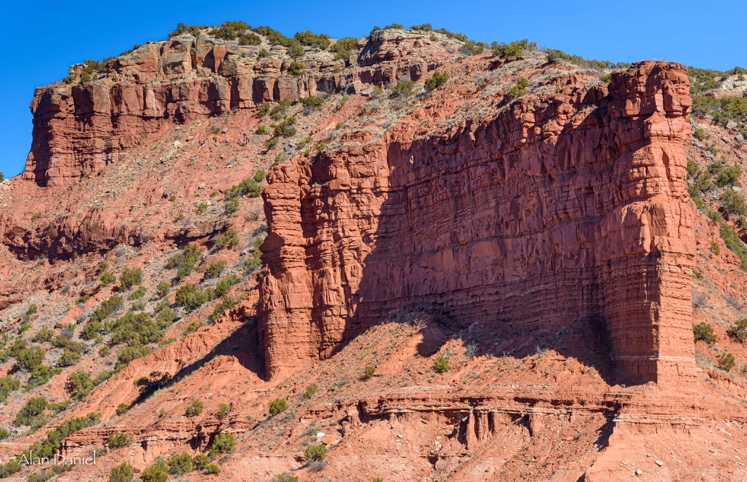 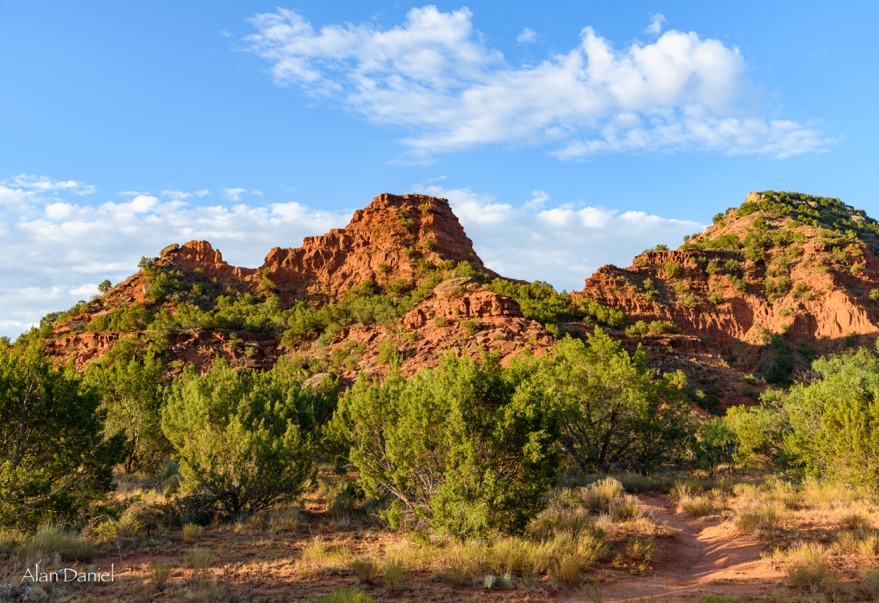 Stop 2 – Photo Opportunity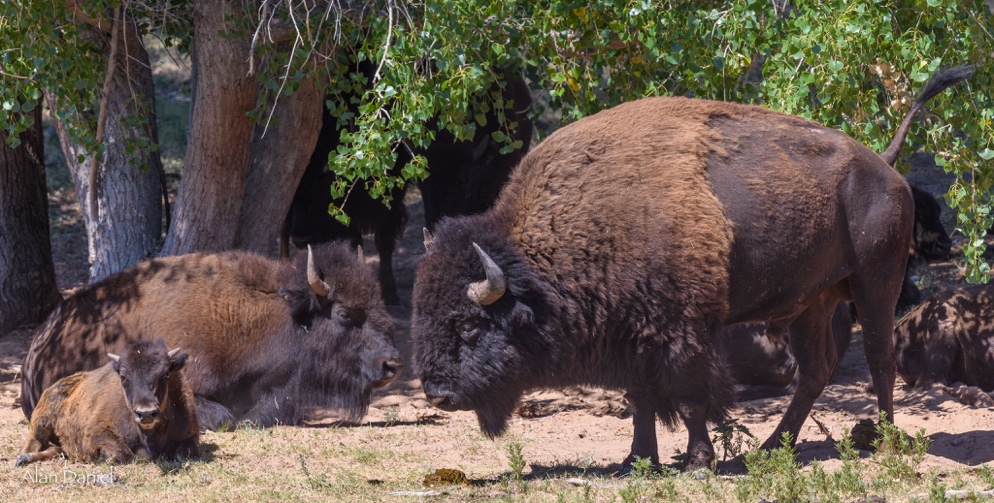 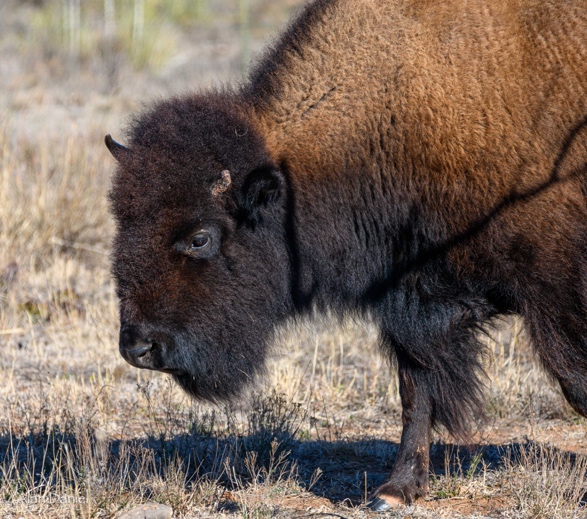 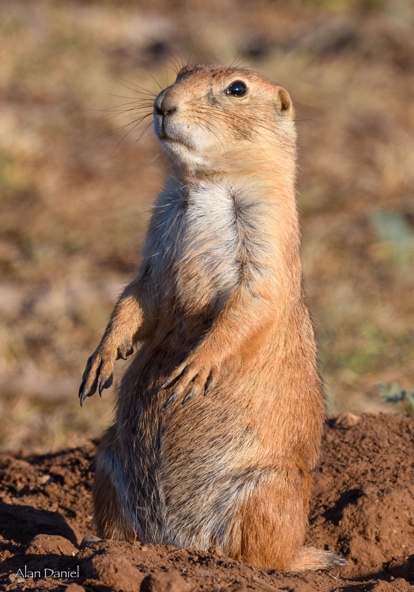 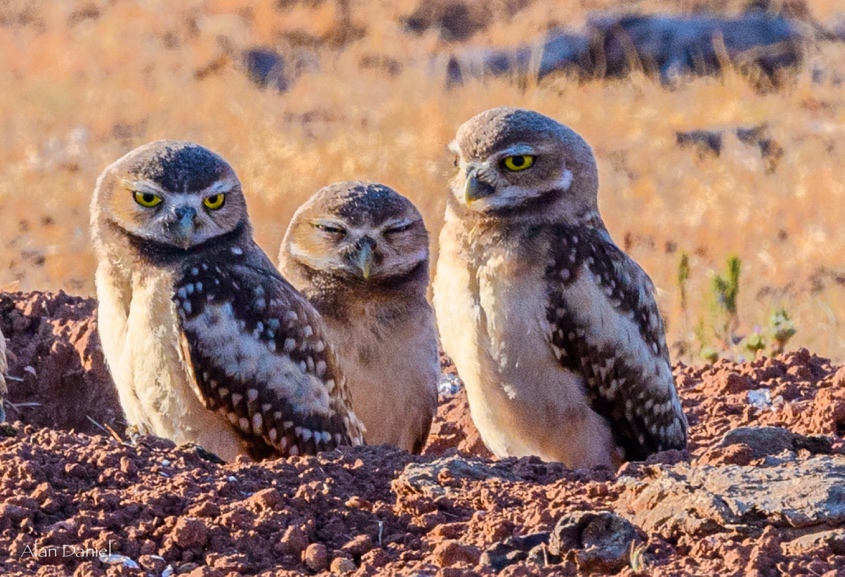 Appendix A – Lodging – Restaurant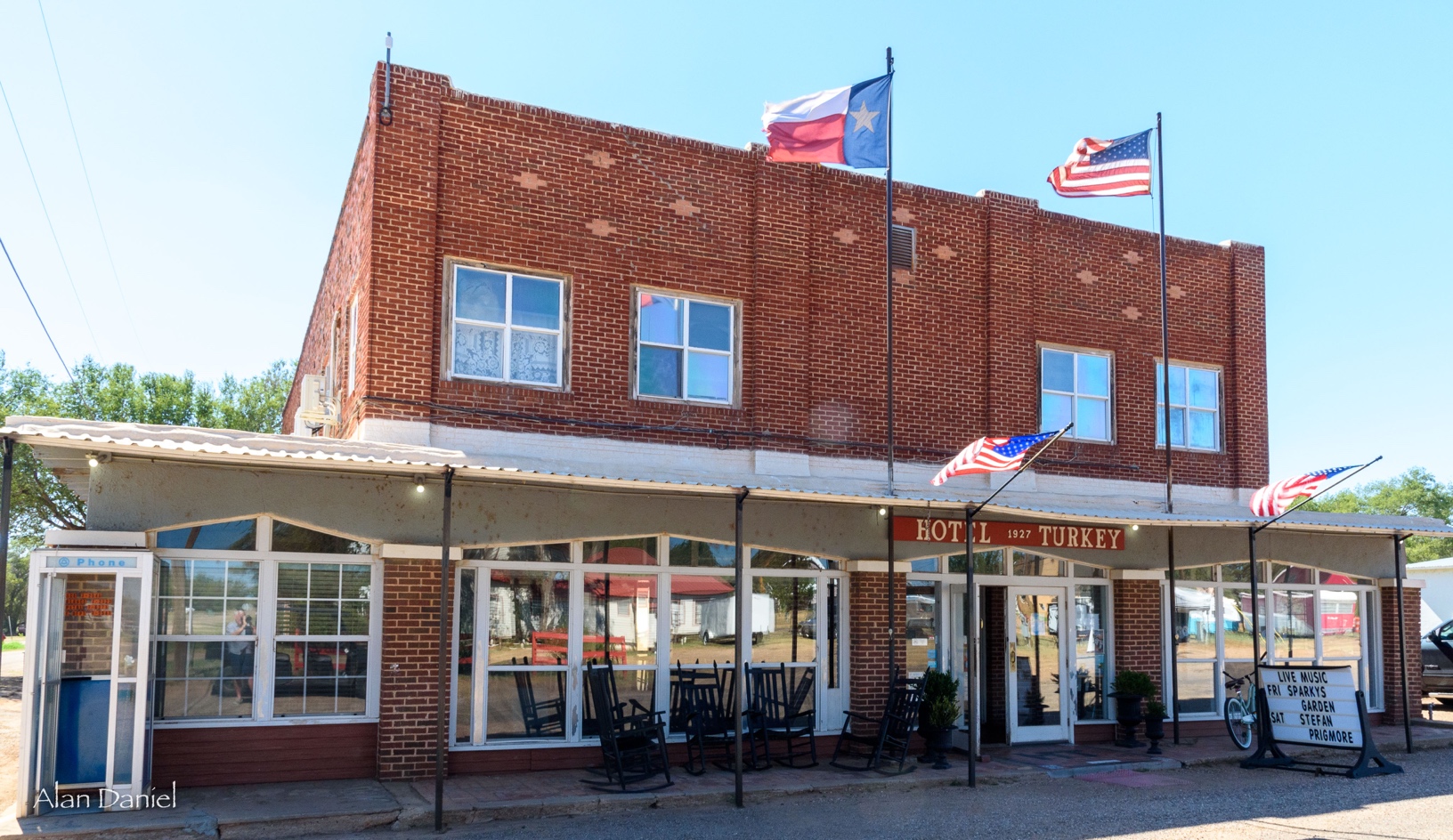 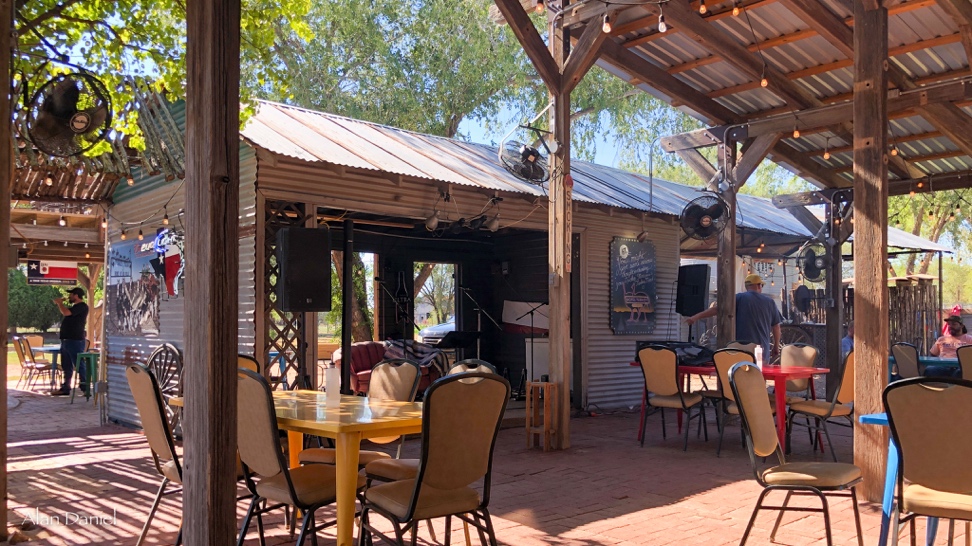 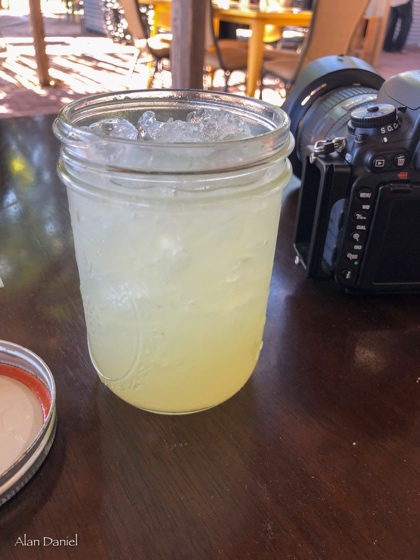 End of documentTopicDetailsTrip NameUSA_Texas_Caprock Canyons State ParkShort DescriptionLandscape and wildlife photo opportunity at Caprock Canyons Websitehttps://tpwd.texas.gov/state-parks/caprock-canyonsContributor/emailAlan Daniel  alan.w.daniel@icloud.comTravel TimeApproximately 5 hours from Dallas area to the State Park Date trip takenAugust 2020Points of InterestLandscapes, opens plains, red rock canyons, local wildlife, including the Texas State Bison Herd, and interesting small towns. Address for Mapping Software850 Caprock Canyon Rd.   Quitaque, TX 79255Latitude: 34.410296Longitude: -101.053264Restrictions / Safety IssuesFollow State Park rules - Don’t play with the wildlifeTake plenty of water on hikesEntry Fee$5 or a State Park PassLodging NotesLodging limited in Quitaque and Turkey – Recommend Hotel Turkeyhttps://hotelturkeytexas.com/Dining NotesHotel Turkey for Lunch or Dinner – Live Music and Patio BarFor BBQ try TC’s Ponderosa in Dickens TexasIDNote1Spring and Fall are best times to visit – Summer can be very hot2Check out the local small towns for additional photo opportunities3Overview of the route from Dallas area to the State Park.Your drive will take you through Denton, Decatur, Bowie, Wichita Falls, Quanah, Childress and TurkeyYou might want to check out the internet for possible interesting stops in some of the towns along the way, like the petrified gas station in Decatur or the World’s Largest Bowie Knife in BowieWide open landscapes with red rock formations.  Most can be seen on the drive throught the park.  They are lots of places to park and get out for a short walk or a long hike.Caprock Canyon’s is also know as the home to Texas State Bison Herd as well as other wildlife.Hotel Turkey  www.hotelturkeytexas.comHotel, Restaurant and an outdoor patio with a bar and live music on the weekends.